В рамках месячника «Десятилетия детства» в детских садах Уинского муниципального округа были проведены  интересные и запоминающиеся мероприятия с детьми и родителями.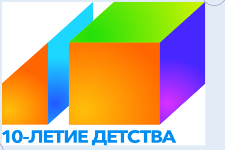    Первая неделя – неделя безопасности с 1 по 08 июня.    Основной целью проведения недели безопасности является формирование навыков безопасного поведения детей  на дорогах, на водоемах, с незнакомыми людьми на улице и просто на природе. Обучение правилам в детском саду – это жизненная необходимость, поэтому различные мероприятия всегда актуальны. В доступной форме  в виде рассказов, бесед сказок дети узнали об опасностях и  познакомились с правилами безопасности.Оформлены папки-передвижки-консультации для родителей. «Лето и безопасность ваших детей». 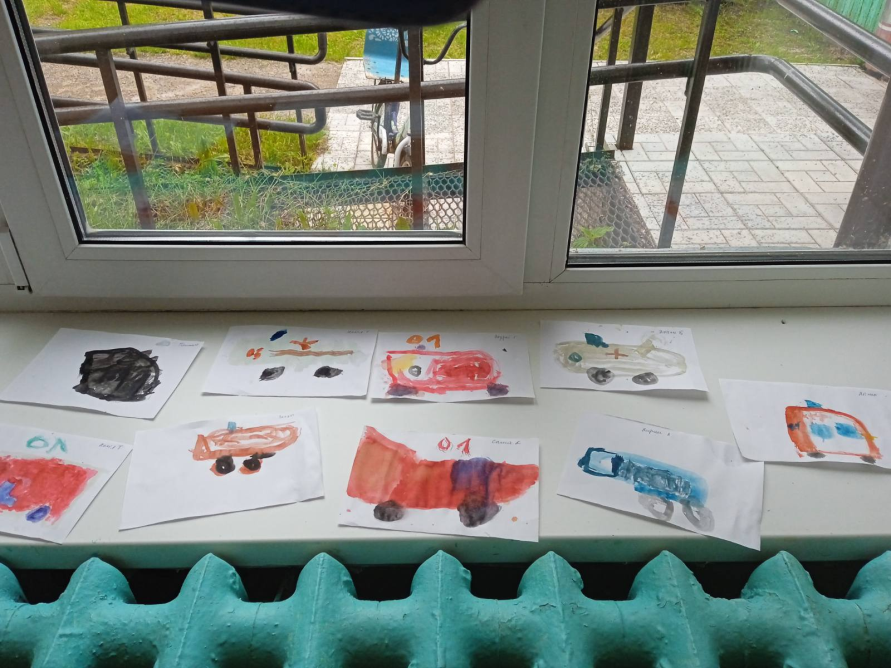 Рисование Машины экстренных службВторая неделя – неделя «Здоровья». Тематическая неделя прошла с 08 по 15 июня под девизом «В  здоровом теле- здоровый дух». 
   Проведены с детьми тематические игры-беседы, интересные и весёлые эстафеты.    Спортивно-досуговое мероприятие - Квест «В поисках Колобка».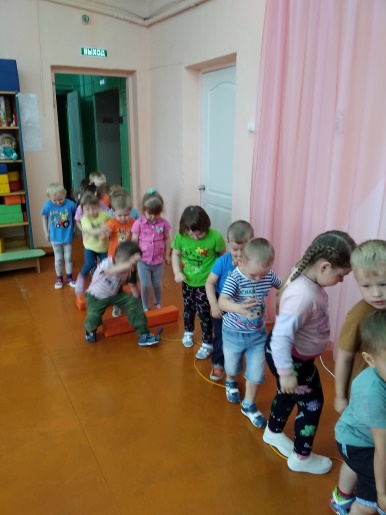 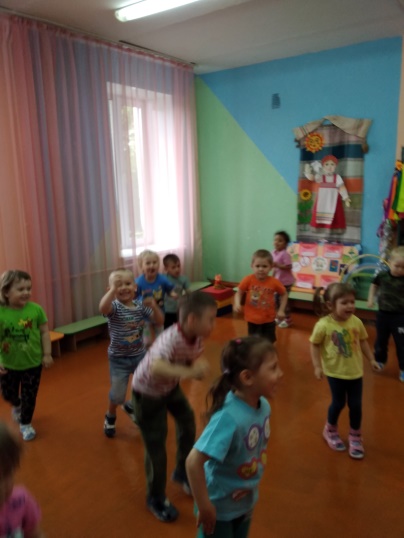 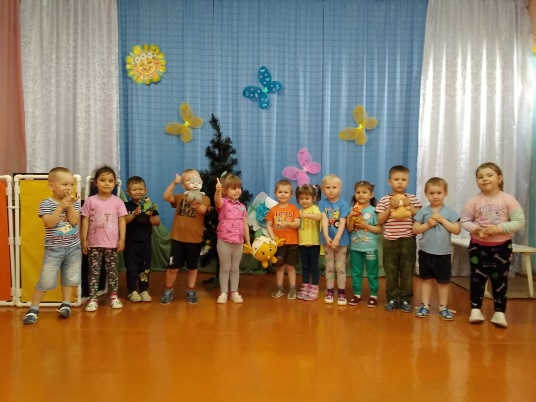 Третья неделя - неделя детской книги «Книжная карусель».  Цель этих мероприятий – привитие детям интереса и  любви к книге.
    В группах детских садов были организованы выставки книг «Моя любимая книга».  Прошли беседы «Зачем нужна книга», «Какие книги бывают», «История появления книги», а также игры-викторины по народным  сказкам и др.
   По мотивам народных сказок дети раскрашивали рисунки, сами  с удовольствием рисовали своих любимых героев сказок. В завершении, вместе изготовили книжки-самоделки из своих же рисунков.Для родителей были организованы консультация «Что читать ребенку»,«Художественная литература – важное средство формирования и развития личности детей дошкольного возраста»     Сюжетно-ролевая игра "Библиотека "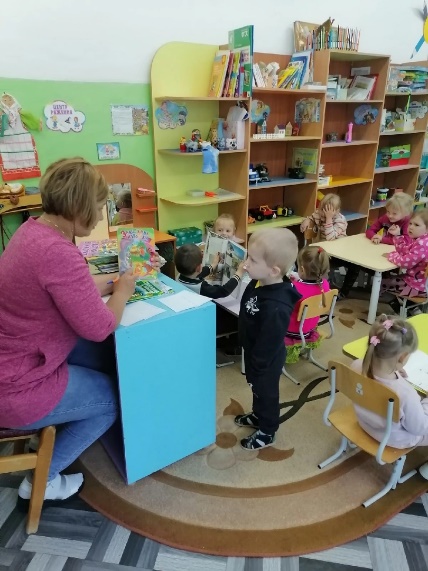 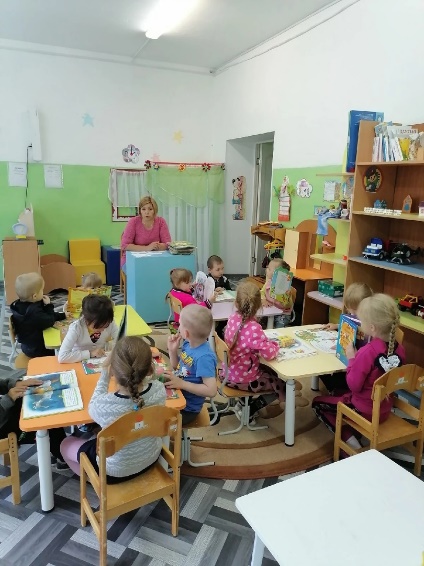 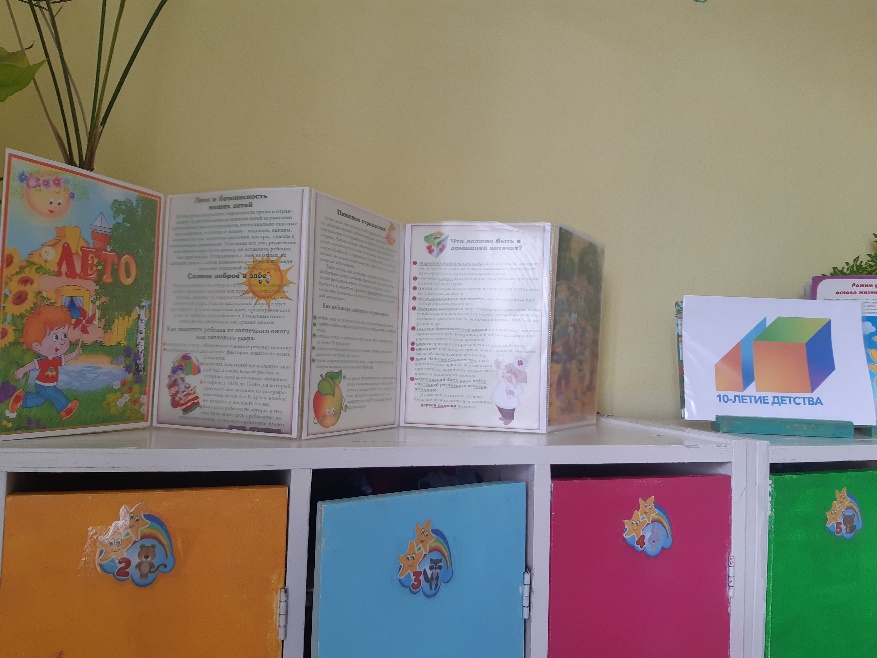 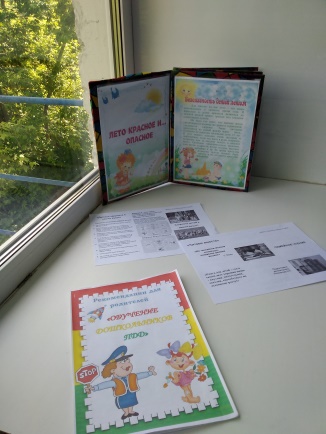 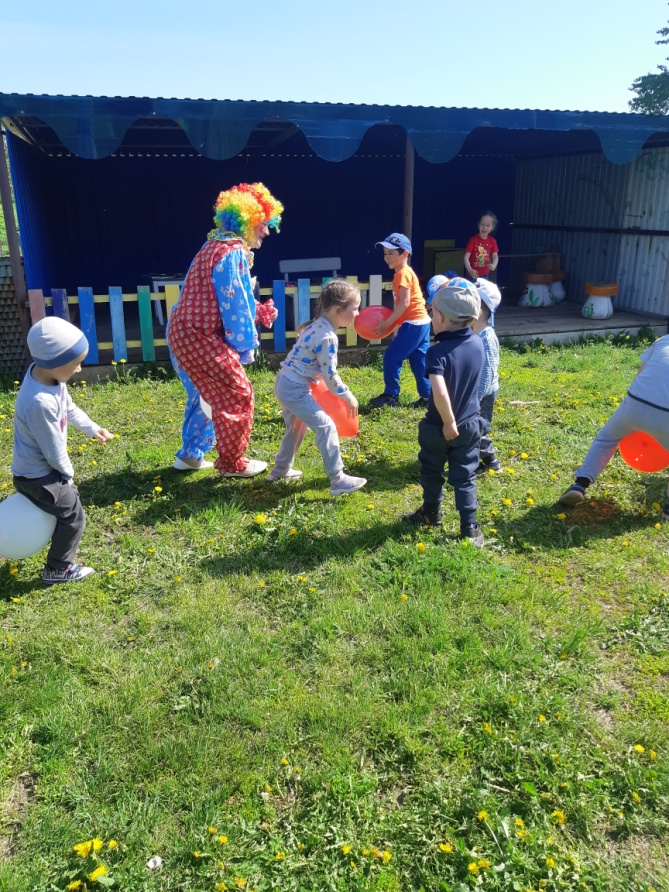 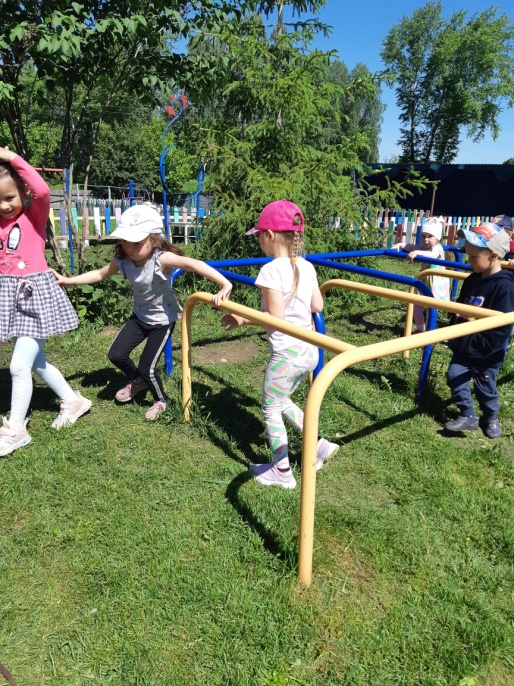 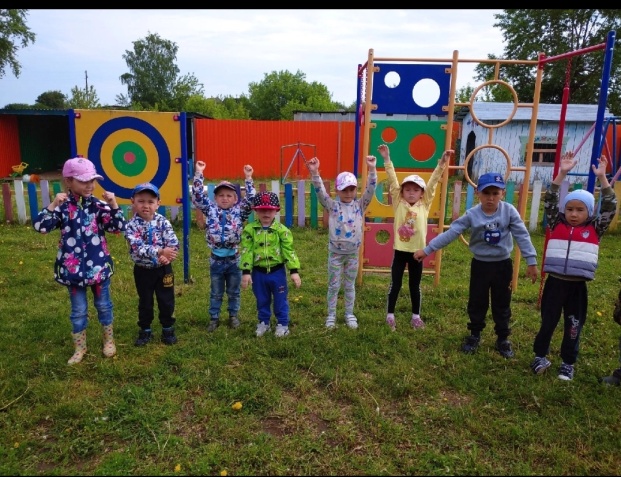 